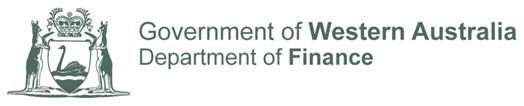 Public Interest Disclosure Act 2003PUBLIC INTEREST DISCLOSURE LODGEMENT FORMPERSONAL DETAILSFamily Name: 	Given Name: 	Gender (please circle):  M  / F  	Title (please circle):  Mr, Ms, Mrs, Miss 	Date of Birth:    	Address: 	Home Telephone No: 	Work Telephone No: 	Mobile: 	Email address:  	DISCLOSURE DETAILSName of the Public Authority/Authorities theDisclosure Relates to:  	DEPARTMENT FINANCEPublic Interest Disclosure Act 2003PUBLIC INTEREST DISCLOSURE LODGEMENT FORM - CONTINUEDPlease tick box(es) on the area relevant to your disclosure:Improper conduct	 Irregular or unauthorised use of public resourcesAn offence under State law, including corruptionAdministration matter(s) affecting youSubstantial unauthorised or irregular use of, or substantial mismanagement of public resourcesConduct involving a substantial and specific risk of injury to public health, prejudice to public safety or harm to the environmentWhen did the alleged events occur?  	Summary of disclosure:  	Description of any documentation provided or names of witnesses: 	DEPARTMENT OF FINANCEPublic Interest Disclosure Act 2003PUBLIC INTEREST DISCLOSURE LODGEMENT FORM - CONTINUEDYOU SHOULD READ THE FOLLOWING INFORMATION AND SIGN AT THE END OF THIS FORMACKNOWLEDGMENTI acknowledge that I believe on reasonable grounds that the information contained in this disclosure is or may be true.I have been informed and am aware that:I will commit an offence if I know that the information contained in this disclosure is false or misleading in a material particular, or am reckless as to whether it is false or misleading in a material particular.Penalty: $12,000 or imprisonment for one (1) yearI will forfeit protection provided by the Public Interest Disclosure Act 2003 if I fail, without reasonable excuse, to assist a person investigating the matter by supplying requested information.I will forfeit the protection provided by the Public Interest Disclosure Act 2003 if I subsequently disclose this information to any person other than a proper authority under the Act.I will commit an offence if I subsequently make a disclosure of information that might identify or tend to identify anyone as a person in respect of whom this disclosure has been made under the Public Interest Disclosure Act 2003, except in accordance with section 16(3) of that Act.Penalty: $24,000 or imprisonment for two (2) yearsSigned:	 	Date:	/	/ 200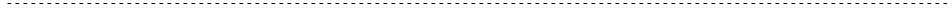 For Office Use Only:Register Number:  	Do you work for a public authority?YesNoIf Yes, which public authority and what is your position title?Does the disclosure relate to one or more individuals?YesNoIf yes, please provide names and positions held by person(s) in the public authorityHave you reported this information to any other person or agency?YesNoIf yes, please provide details